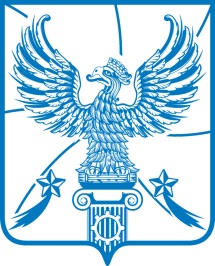 СОВЕТ  ДЕПУТАТОВМУНИЦИПАЛЬНОГО ОБРАЗОВАНИЯГОРОДСКОЙ ОКРУГ ЛЮБЕРЦЫ
МОСКОВСКОЙ ОБЛАСТИРЕШЕНИЕ13.02.2019                                                                     № 277/32 О внесении изменений в Положение о бюджетном процессе в муниципальном образовании городской округ Люберцы Московской области В соответствии со ст. 9, 153 Бюджетного кодекса Российской Федерации, Федеральным законом от 06.10.2003 № 131-ФЗ "Об общих принципах организации местного самоуправления в Российской Федерации", Законом Московской области от 19.09.2007 № 151/2007-ОЗ «О бюджетном процессе в Московской области», Уставом муниципального образования городской округ Люберцы Московской области Совет депутатов городского округа Люберцы Московской области решил: 1. Внести в Положение о бюджетном процессе в муниципальном образовании городской округ Люберцы Московской области, утвержденного Решением Совета депутатов городского округа Люберцы Московской области №257/30 от 19.12.2018 года следующие изменения:1) Абзац 2 подпункта 4.5.4 пункта 4.5. раздела 4. «Рассмотрение и утверждение проекта бюджета» изложить в новой редакции: «Повторное рассмотрение доработанного проекта решения о бюджете осуществляется в порядке, установленном пунктами 4.5.1-4.5.4.».2) Подпункт 5.2.1. пункта 5.2. раздела 5. «Особенности исполнения бюджета по расходам» изложить в новой редакции:«Установить, что в соответствии с решениями начальника Финансового управления округа дополнительно к основаниям, установленным пунктом 3 статьи 217 Бюджетного кодекса Российской Федерации, может осуществляться внесение изменений в показатели сводной бюджетной росписи бюджета без внесения изменений в решение Совета депутатов о бюджете по иным основаниям:перераспределение бюджетных ассигнований между разделами, подразделами, целевыми статьями и видами расходов бюджета в пределах средств бюджета, предусмотренных главному распорядителю средств бюджета;утверждение новой целевой статьи. При изменении показателей сводной бюджетной росписи по расходам, утвержденным в соответствии с ведомственной структурой расходов, уменьшение бюджетных ассигнований, предусмотренных на исполнение публичных нормативных обязательств и обслуживание муниципального долга, для увеличения иных бюджетных ассигнований без внесения изменений в решение о бюджете не допускается.Утвержденные показатели сводной бюджетной росписи по расходам доводятся до главных распорядителей бюджетных средств до начала очередного финансового года, за исключением случаев, предусмотренных статьями 190, 191 Бюджетного кодекса Российской Федерации.Порядком составления и ведения сводной бюджетной росписи могут устанавливаться предельные сроки внесения изменений в сводную бюджетную роспись.В сводную бюджетную роспись включаются бюджетные ассигнования по источникам финансирования дефицита бюджета, кроме операций по управлению остатками средств на едином счете бюджета».3) Подпункт 7.5.4 пункта 7.5. раздела 7. «Подготовка, рассмотрение и утверждение отчета об исполнении бюджета» изложить в новой редакции:«Главные распорядители бюджетных средств, главные администраторы доходов бюджета, главные администраторы источников финансирования дефицита бюджета представляют годовую бюджетную отчетность в Контрольно-счетную палату округа для подготовки заключения на него в течении 5-и рабочих дней после сдачи его в Финансовое управление округа».2. Опубликовать настоящее решение в средствах массовой информации городского округа Люберцы Московской области.3. Контроль за исполнением настоящего Решения возложить на постоянную депутатскую комиссию по вопросам бюджета, экономической и финансовой политике, экономике и муниципальной собственности (Уханов А.И.).Глава городского округа Люберцы                                                       В.П. РужицкийПредседатель Совета депутатов                                                            С.Н. Антонов